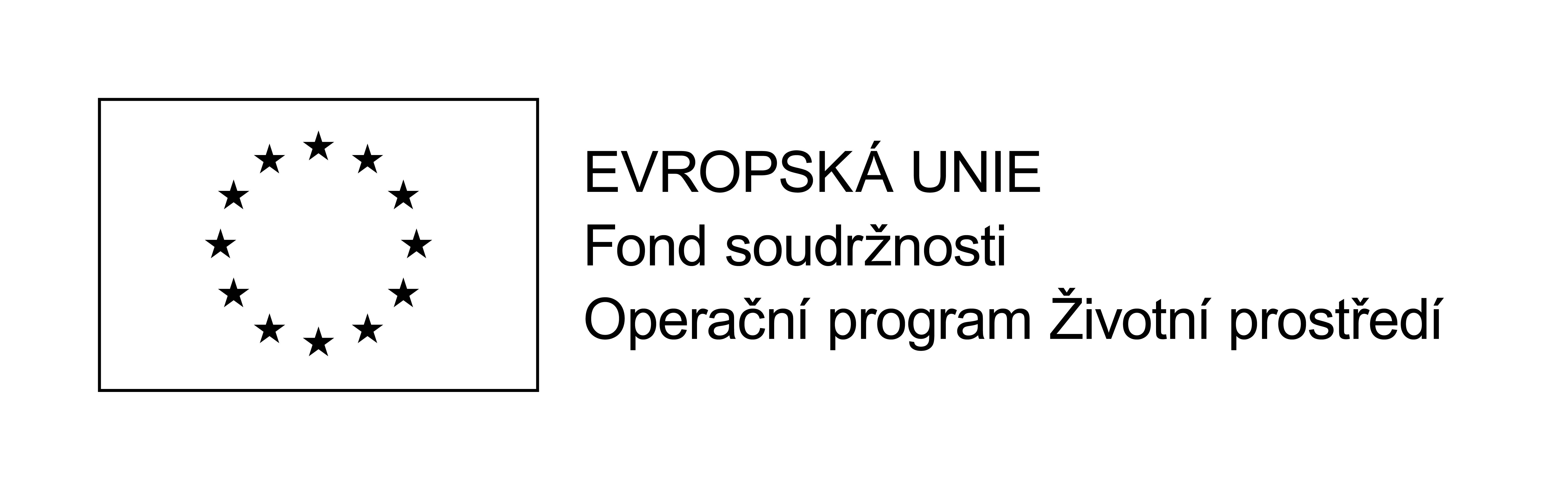 SMLOUVA O DÍLOuzavřená podle §  násl. zákona č. 89/2012 Sb., občanský zákoník D o d a t e k  č. 1Číslo smlouvy objednatele: IRM/456/2016	Číslo smlouvy zhotovitele: I.Smluvní stranyObjednatel:	Město NáchodSe sídlem:	Masarykovo nám. 40, 547 01 Náchod	Zastoupený:	Ing. Janem Čtvrtečkou, místostarostou Telefon:	xxxxxxxxxIČO:	00272868DIČ:	CZ00272868Bankovní spojení:	xxxxxxxxxxxČíslo účtu:	xxxxxxxxxxxDatová schránka:	gmtbqhxK technickému jednání je oprávněn:	xxxxxxxxx, odborný pracovník 		email: xxxxxxxxxxxx, tel.: xxxxxxxxxxTechnický dozor investora:	xxxxxxxxxxxKoordinátor bezpečnosti práce:	xxxxxxxxxxxdále jen „objednatel“Zhotovitel:	MOVIS Hronov, s. r. o.	Se sídlem:	nám. Čs. armády 1, 549 31 Hronov		Zastoupený:	Ing. Karlem Járou, jednatelem společnostiTelefon:	xxxxxxxxxxFax:	neníIČO:	25983181DIČ:	CZ25983181Bankovní spojení:	xxxxxxxxxxxxxČíslo účtu:	xxxxxxxxxxxxxDatová schránka:	qsxnujaK technickému jednání je oprávněn:	Ing. Karel Jára, jednatel společnosti,	xxxxxxxxxxxxxx, stavbyvedoucí	Společnost je zapsaná v obchodním rejstříku, vedeném Krajským soudem v Hradci Králové oddíl C, vložka 18552 dále jen „zhotovitel“Z důvodů změn požadovaných  objednatelem ( změna užívání části objektu č.p. 93 ), včetně  změn nutných k řádnému dokončení díla se na základě dohody smluvních stran mění cena za zhotovení díla, sjednaná v článku IV. bodu 4.3. smlouvy o dílo č. IRM/456/2016 uzavřené dne 28.12.2016, a to z důvodu méněprací a víceprací uvedených ve Změnových listech změny stavby č. 1 až 11, které jsou nedílnou součástí  tohoto Dodatku č.  tvoří jeho Přílohu č. 1. Součástí Změnových listů změny stavby je rekapitulace změnových listů.Článek IV. bod 4.3. tak nově zní takto:Cena za zhotovení díla nově činí (zvýšená o vícepráce, snížená o méněpráce a nečerpanou finanční rezervu):Původní cena bez DPH	4 030 903,09 KčVícepráce bez DPH	924 725,67 KčMéněpráce bez DPH	 -117 014,49 KčNečerpaná finanční rezerva na nepředvídatelné práce bez DPH	-350 000,00 KčNová cena bez DPH	4 488 614,27 KčDPH 21%                                                                     	 942 609,00 KčNová cena celkem včetně DPH 5 431 223,27 Kč.Ostatní ustanovení smlouvy o dílo č. IRM/456/2016 ze dne 28.12.2016 se nemění a zůstávají v platnosti.Na tento Dodatek č. 1 se vztahuje povinnost uveřejnění prostřednictvím registru smluv dle zákona č. 340/2015 Sb., o registru smluv, v platném znění. Smluvní strany se dohodly, že tento Dodatek č. 1 zašle k uveřejnění do registru smluv objednatel. Tento Dodatek č. 1 nabývá platnosti dnem podpisu oběma smluvními stranami a účinnosti dnem uveřejnění v registru smluv dle předchozího odstavce. Případné plnění stran v rámci předmětu tohoto Dodatku č. 1 před účinností tohoto Dodatku č. 1 se považuje za plnění podle tohoto Dodatku č. 1  a práva a povinnosti z něj vzniklé se řídí tímto Dodatkem č. 1.		Tento Dodatek č. 1 je vyhotoven v 6 stejnopisech, z nichž 4 vyhotovení obdrží objednatel
a 2 zhotovitel.Obě smluvní strany prohlašují, že tento Dodatek č. 1 byl uzavřen na základě jejich vážné vůle, určitě, srozumitelně a v souladu s dobrými mravy a souhlas s jeho obsahem stvrzují svými podpisy.Uzavření tohoto Dodatku č. 1 bylo schváleno Radou města Náchoda dne 18. září 2017 pod číslem usnesení 116/3235/17.Příloha č. 1: Změnové listy  č. 1 až 11 vč. rekapitulace změnových listůV Náchodě dne 2.11.2017	V Hronově dne 2.11.2017	Objednatel:	Zhotovitel:Město Náchod	MOVIS Hronov, s. r. o.…………………………………...............	………………………………………………zast. Ing. Janem Čtvrtečkou	zast. Ing. Karlem Járou místostarostou	jednatelem společnosti		